ЕДИНая ГОСУДАРСТВЕННая ИНФОРМАЦИОННая СИСТЕМа В СФЕРЕ ЗДРАВООХРАНЕНИЯ Министерства здравоохранения Российской Федерациисистема ведения иэмкфедеральный регистр медицинских работниковРуководство пользователя2016 годАННОТАЦИЯНастоящий документ является руководством пользователя по пилотной эксплуатации Федерального регистра медицинских работников.Данное руководство содержит информацию об операциях, выполняемых пользователями при ведении регистра в части ввода персональных данных и информации об адресах медицинских работников, а также сведений о профессиональном образовании, свидетельств об аккредитации специалистов и трудоустройстве (личном деле).Операции доступны в соответствии с матрицей прав и ролей, приведенной в Приложении 2.ТЕРМИНЫ, ОПРЕДЕЛЕНИЯ, ИСПОЛЬЗУЕМЫЕ СОКРАЩЕНИЯВВЕДЕНИЕОбласть примененияФедеральный регистр медицинских работников (далее – ФРМР) применяется в Министерстве здравоохранения, а также органах государственной власти субъектов Российской Федерации и муниципальных образованиях как автоматизированный инструмент для процессов сбора, обработки и анализа данных с целью осуществления информационно-аналитической поддержки принятия решений в сфере здравоохранения.Краткое описание возможностейФРМР позволяет осуществлять автоматизацию процессов сбора, обработки и анализа данных о количественном и качественном составе медицинских работников с использованием современных информационных технологий. 1.3	Уровень подготовки пользователяПри работе с ФРМР пользователь должен обладать знаниями предметной области, навыками работы с операционной системой MICROSOFT WINDOWS и веб-браузером, а также пройти специальное обучение по работе с ФРМР или ознакомиться с руководством пользователя, входящим в комплект документации ФРМР.1.4	Перечень эксплуатационной документации, с которой необходимо ознакомиться пользователю в рамках пилотной эксплуатацииДля успешной пилотной эксплуатации ФРМР пользователю необходимо ознакомиться с данным руководством.НАЗНАЧЕНИЕ РЕГИСТРА2.1	Функции, для автоматизации которых предназначена система в рамках пилотной эксплуатацииВ рамках пилотной эксплуатации ФРМР предназначен для автоматизации следующих процессов:сбора, обработки и хранения информации о качественном и количественном составе медицинских работников, которая включает в себя:персональные данные медицинских работников;сведения об адресах медицинских работников;сведения об образовании, в частности о профессиональном образовании и об аккредитации специалистов;сведения о трудоустройстве медицинских работников (личное дело).поиска медицинских работников по ключевым параметрам.2.2	Условия, при соблюдении которых обеспечивается применение системыДля обеспечения применения ФРМР необходимо наличие следующих минимальных технических средств:IBM-совместимый ПК, с процессором с частотой процессора 700 МГц и выше;512 Мб ОЗУ;операционная система Windows XP/7/8.Рекомендуемые технические средства:ПК с процессором с тактовой частотой процессора 2 ГГц и выше;2 Гб ОЗУ;операционная система Windows 7/8.Персональный компьютер должен быть подключен к сети Интернет со скоростью передачи данных не менее 256 Кбит/с.Системные программные средства, необходимые для работы с ФРМР, должны быть представлены лицензионной локализованной версией системного программного обеспечения.ПОДГОТОВКА К РАБОТЕ3.1	Условия загрузки данных и программДля начала работы с ФРМР пользователю на рабочем месте необходимо иметь доступ к сети INTERNET, установленный браузер INTERNET EXPLORER версии 7.0 и выше (рекомендуется версия 10.0) или GOOGLE CHROME 5.0 и выше (рекомендуется версия 53.0).3.2	Вход в системуДля успешного входа в систему необходимо открыть веб-браузер и в адресной строке ввести http://nr.egisz.rosminzdrav.ru/. На экране отобразится страница авторизации (Рисунок 1). Для входа в систему необходимо нажать на кнопку «Войти», после чего произойдёт переход на страницу авторизации ЕСИАиА.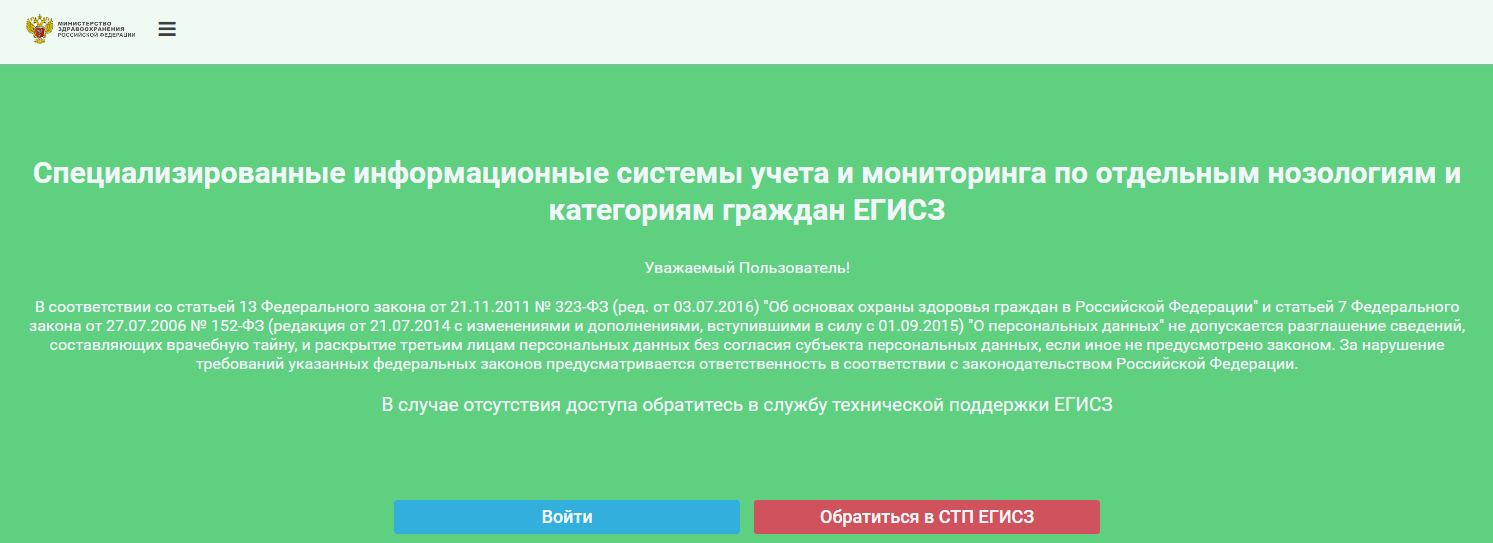 Рисунок 1 – Страница авторизации платформы специализированных информационных систем учета и мониторинга по отдельным нозологиям и категориям граждан ЕГИСЗДля предоставления доступа в ФРМР через ЕСИАиА необходимо направить заявку в службу технической поддержки ЕГИСЗ по адресу frmr_frmo@rt-eu.ru (форма заявки приведена в Приложении 1), предварительно зарегистрироваться на едином портале государственных услуг (ЕПГУ). Заявка должна содержать следующую информацию:СНИЛС;Фамилия;Имя;Отчество;Адрес электронной почты;Субъект РФ;Полное наименование образовательного учреждения или медицинской организации;Краткое наименование образовательного учреждения или медицинской организации;Наименование системы, в которую необходим доступ – ФРМР;Наименование роли.Описание ролей пользователей приведено в Приложении 2 – «Матрица прав и ролей пользователей Федерального регистра медицинских работников».После нажатия кнопки «Войти» на экране отобразится страница авторизации пользователей на едином портале государственных услуг (Рисунок 2).Рисунок 2 – Окно авторизации на ЕПГУ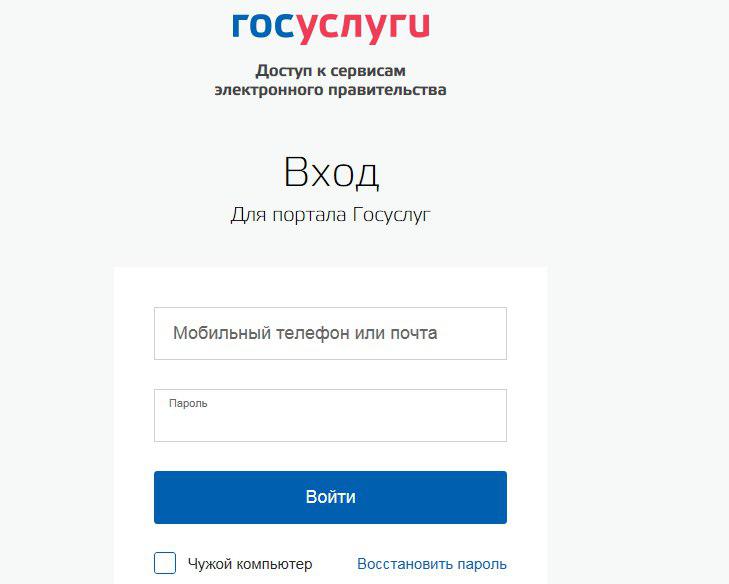 На форме авторизации необходимо ввести логин и пароль пользователя и нажать на кнопку «Войти». После чего произойдет переход на главную страницу специализированных информационных систем учета и мониторинга по отдельным нозологиям и категориям граждан ЕГИСЗ (Рисунок 3).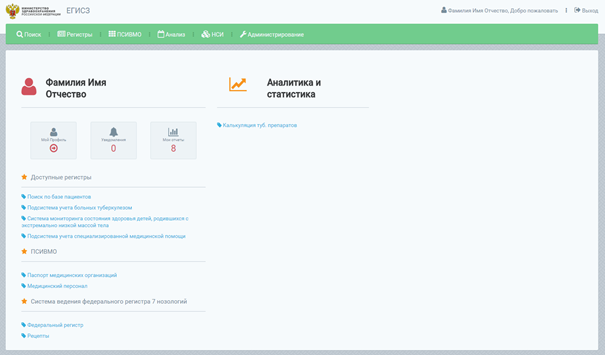 Рисунок 3 – Стартовая страница платформы специализированных информационных систем учета и мониторинга по отдельным нозологиям и категориям граждан ЕГИСЗНа стартовой странице системы в блоке «ПСИВМО» будет отображен список доступных пользователю регистров согласно предоставленным привилегиям. Для перехода в ФРМР необходимо перейти по ссылке «Медицинский персонал» (Рисунок 4).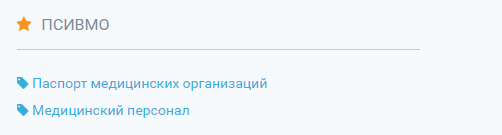 Рисунок 4 – Вход в ФРМР через стартовую страницу системыТак же вход в ФРМР возможно осуществить посредством нажатия на ссылку «ПСИВМО» в верхнем (главном) меню и выбора параметра «Мед. персонал» (Рисунок 5).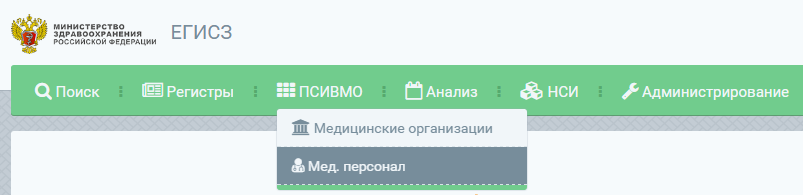 Рисунок 5 – Вход в ФРМР через главное менюДалее произойдет переход на стартовую страницу ФРМР (Рисунок 6).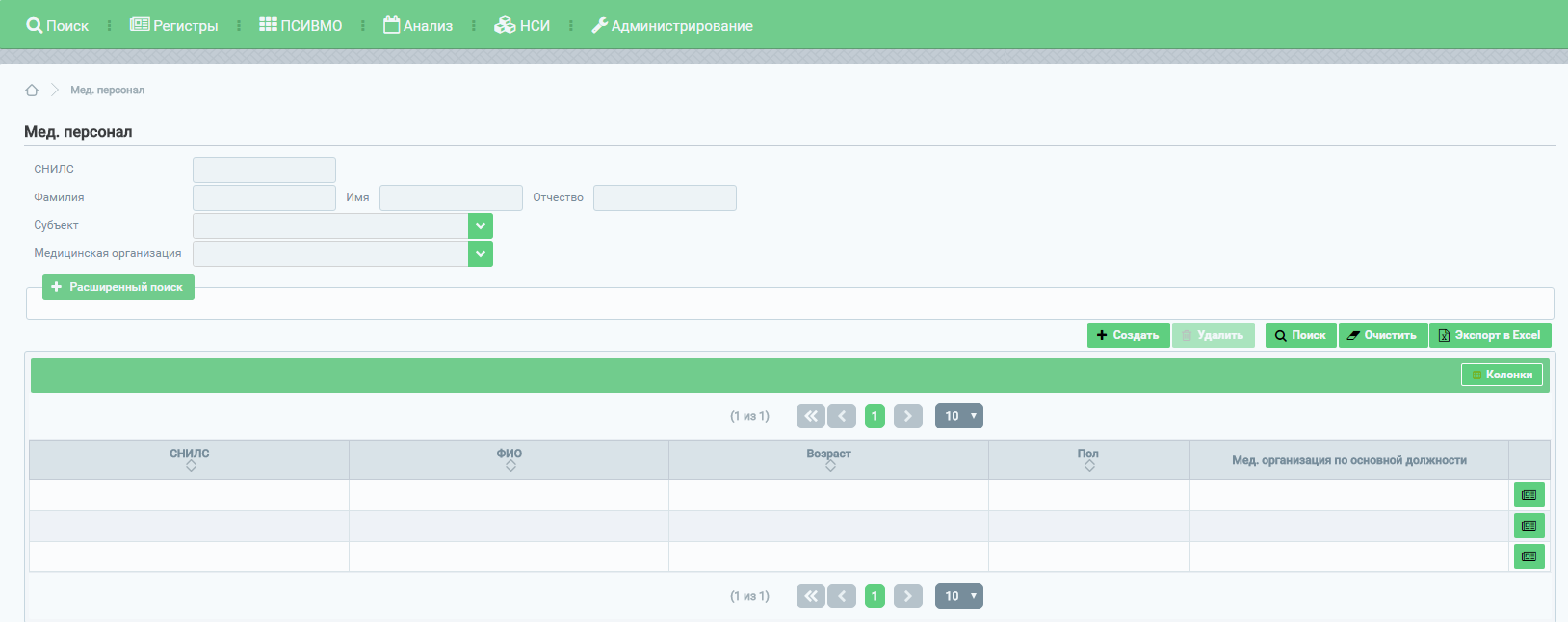 Рисунок 6 – Стартовая страница ФРМР3.3	Выход из системыДля корректного выхода из системы необходимо нажать на кнопку  в правом верхнем углу окна, после нажатия на которую осуществляется переход на страницу авторизации платформы специализированных информационных систем учета и мониторинга по отдельным нозологиям и категориям граждан ЕГИСЗ (Рисунок 1).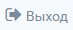 Для корректного завершения работы с системой необходимо закрыть веб-браузер.ОПИСАНИЕ ФУНКЦИОНАЛЬНОСТИ ФРМР В РАМКАХ ПИЛОТНОЙ ЭКСПЛУАТАЦИИДобавление медицинского работника в регистрДанный раздел содержит следующие пункты:описание процесса ввода персональных данных медицинского работника;описание процесса ввода сведений об адресе;описание процесса ввода сведений об образовании медицинского работника;описание процесса ввода сведений о трудоустройстве (личное дело) медицинского работника.4.1.1	Ввод персональных данныхДля добавления записи о медицинском работнике в регистр нажмите на кнопку . После нажатия на кнопку «Создать» откроется форма для ввода персональных данных медицинского работника (Рисунок 7).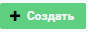 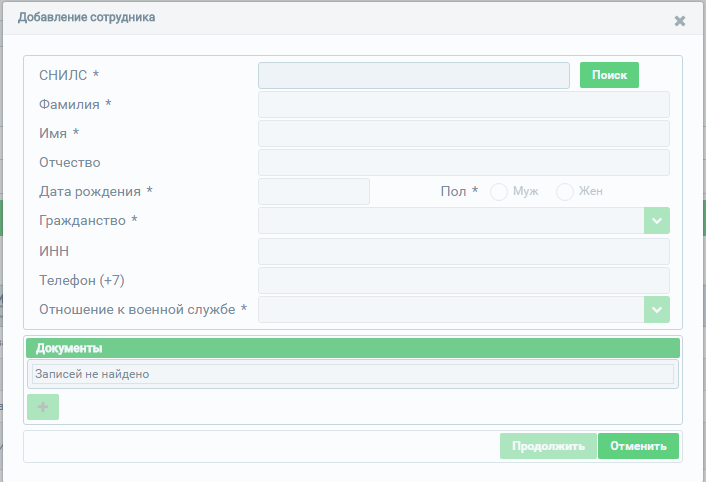 Рисунок 7 – Окно ввода персональных данных медицинского работникаВ открывшемся окне необходимо заполнить поля формы ввода (описание полей представлено в Таблице 1). Поля, отмеченные знаком «*» («звездочка»), обязательны для заполнения.Таблица 1 – Описание полей для ввода персональных данных сотрудникаПри вводе СНИЛС и нажатии кнопки «Поиск» (Рисунок 8) происходит проверка на наличие сотрудника в регистре, а также на корректность введенного значения.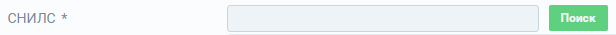 Рисунок 8 – Ввод СНИЛС и проверка введенного значения по кнопке «Поиск»Если сотрудник с таким СНИЛС уже присутствует в регистре, произойдет переход в карточку данного сотрудника (Рисунок 10).Если СНИЛС введен не корректно, то появится предупреждение о неверном значении (Рисунок 9).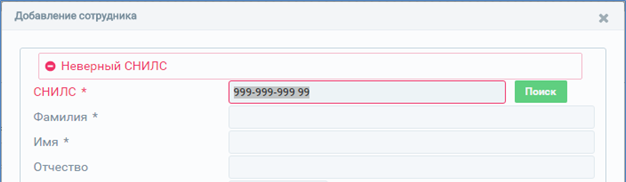 Рисунок 9 – Сообщение о некорректном вводе СНИЛСЕсли СНИЛС введен корректно, и такого значения нет в регистре, то появится возможность продолжить заполнение полей в форме ввода персональных данных сотрудника (Таблица 1).После заполнения полей формы ввода необходимо нажать на кнопку «Продолжить», далее введенные данные будут сохранены и осуществится переход к карточке медицинского работника (Рисунок 10).Для закрытия формы ввода персональных данных без сохранения необходимо нажать на кнопку «Закрыть», после чего осуществится переход к стартовой странице ФРМР (Рисунок 6).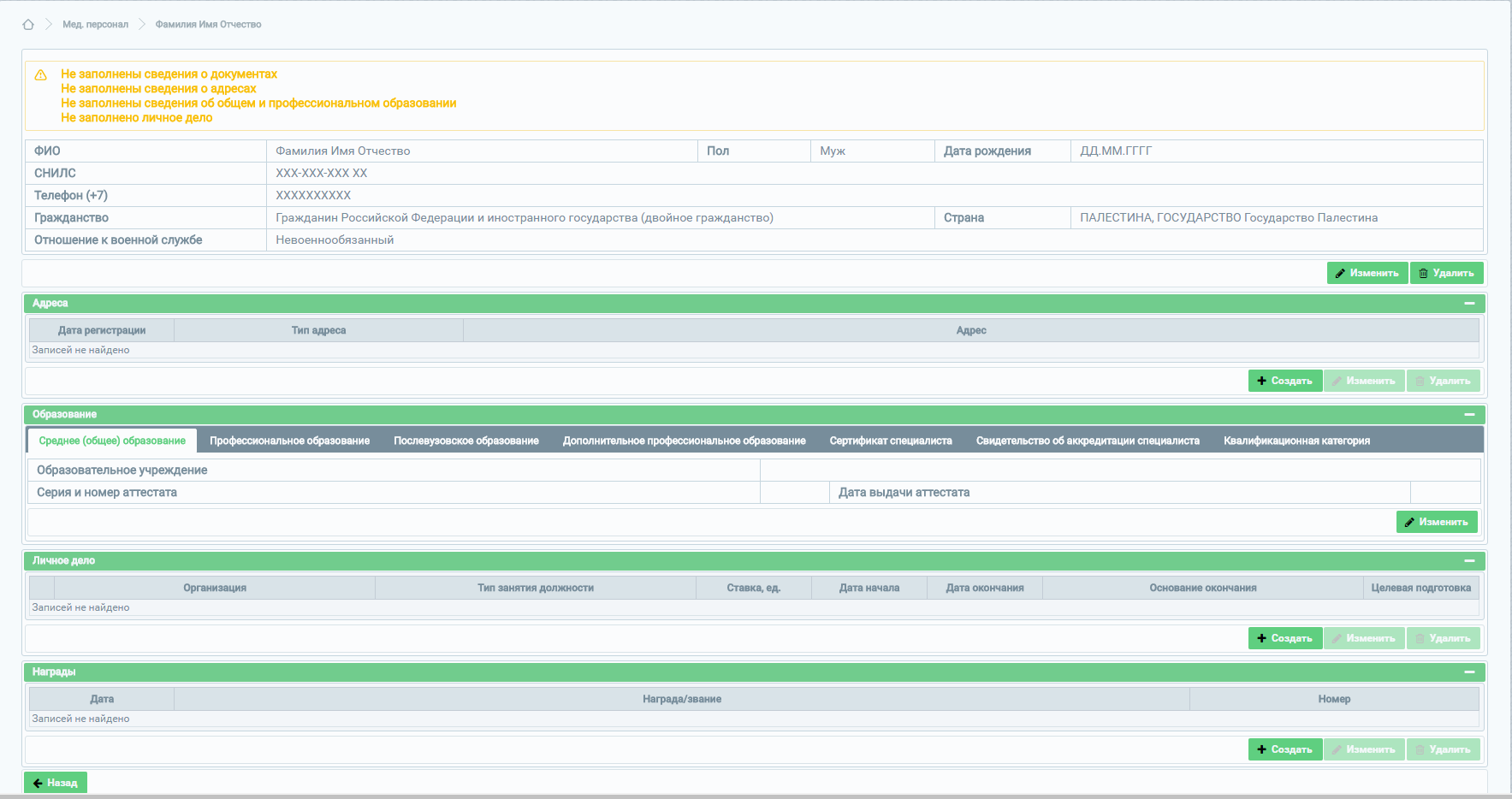 Рисунок 10 – Карточка медицинского работника4.1.2	Ввод данных в карточку сотрудникаКарточка медицинского работника состоит из следующих блоков:блок персональных данных;блок сведений об адресе;блок сведений об образовании;блок сведений о трудоустройстве (личное дело).4.1.2.1	Ввод данных об адресе сотрудникаДля ввода данных об адресе в карточке медицинского работника необходимо в блоке «Адреса» нажать на кнопку «Создать» (Рисунок 11), после чего появится форма ввода информации об адресе (Рисунок 12).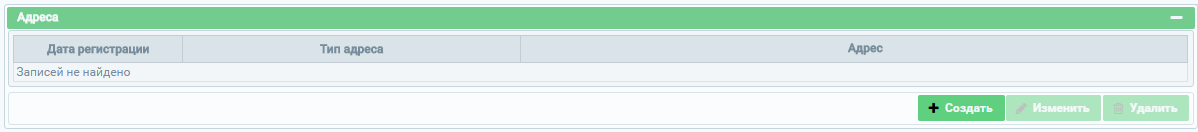 Рисунок 11 – Блок «Адреса»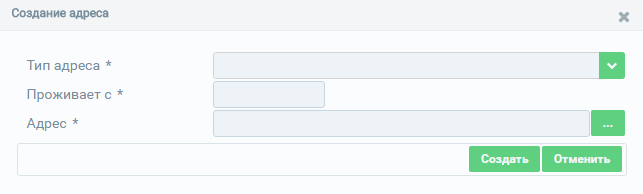 Рисунок 12 – Форма ввода информации об адресе сотрудникаВ открывшемся окне необходимо заполнить поля формы ввода (описание полей представлено в Таблице 2). Поля, отмеченные знаком «*» («звездочка»), обязательны для заполнения.Таблица 2 – Описание данных об адресе сотрудникаДля сохранения введенной информации необходимо воспользоваться кнопкой «Создать», после нажатия на которую окно ввода закроется, и осуществится переход к карточке медицинского работника.Для отмены ввода информации об адресе сотрудника необходимо нажать на кнопку «Отменить».Для указания адреса нажмите кнопку  на форме ввода адреса сотрудника в поле «Адрес» (Рисунок 12).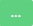 В открывшемся окне (Рисунок 13) необходимо заполнить поля формы ввода (описание полей представлено в Таблице 3). Поля, отмеченные знаком «*» («звездочка»), обязательны для заполнения.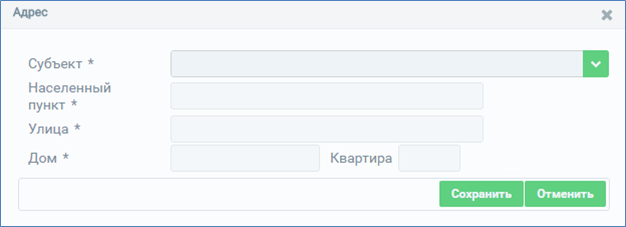 Рисунок 13 – Параметры адреса сотрудникаТаблица 3 – Описание параметров адреса сотрудникаДля сохранения введенных данных необходимо воспользоваться кнопкой «Сохранить» (Рисунок 13), после нажатия на которую окно ввода будет закрыто, и осуществится переход к окну ввода информации об адресе (Рисунок 12).Для отмены введенных данных необходимо воспользоваться кнопкой «Отменить» (Рисунок 13), при этом введенные данные не сохранятся, окно ввода закроется, осуществится переход к окну ввода информации об адресе (Рисунок 12).После ввода и сохранения данных об адресе появляется возможность редактирования или удаления записей (Рисунок 14).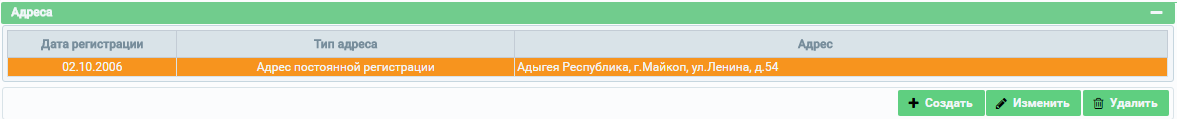 Рисунок 14 – Кнопки «Изменить» и «Удалить» в блоке «Адреса»Для изменения введенной информации необходимо выбрать запись и нажать на кнопку «Изменить», после чего откроется окно редактирования данных.Для удаления данных необходимо выбрать запись и нажать на кнопку «Удалить», после чего появится сообщение для подтверждения действий по удалению. В случае подтверждения удаления данные будут удалены без возможности восстановления.4.1.2.2	Ввод данных об образовании сотрудникаНа этапе пилотной эксплуатации в информационном блоке «Образование» предлагается заполнить следующие вкладки:профессиональное образование;свидетельство об аккредитации специалиста.4.1.2.2.1	Ввод данных о профессиональном образовании сотрудникаДля ввода информации во вкладке «Профессиональное образование» необходимо воспользоваться кнопкой «Создать», после нажатия на которую появится форма ввода информации (Рисунок 15).На этапе пилотной эксплуатации в ФРМР вносится информация о профессиональном образовании, полученном на территории Российской Федерации. Для этого в поле «Образование получено за рубежом» необходимо оставить значение «Нет», установленное по умолчанию.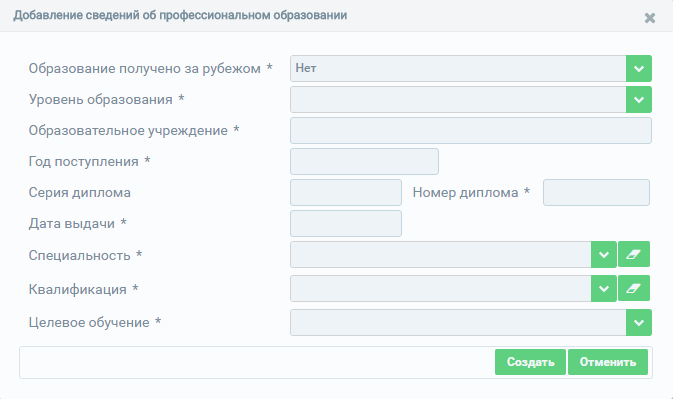 Рисунок 15 – Форма ввода информации о профессиональном образовании, полученном на территории РФВ открывшемся окне (Рисунок 15) необходимо заполнить поля формы ввода (описание полей представлено в Таблице 4). Поля, отмеченные знаком «*» («звездочка»), обязательны для заполнения.Таблица 4 – Описание сведений о профессиональном образовании, полученном на территории РФДля сохранения введенных данных необходимо воспользоваться кнопкой «Создать» (Рисунок 15), после нажатия на которую окно ввода будет закрыто, и осуществится переход на вкладку «Профессиональное образование» блока «Образование».4.1.2.2.2	Ввод данных о свидетельстве об аккредитации сотрудникаВвод сведений на вкладке «Свидетельство об аккредитации специалиста» доступен только после заполнения информации на вкладке «Профессиональное образование», где уровень образования может указан одним из следующих значений: «Среднее профессиональное», «Высшее - бакалавриат», «Высшее - магистратура», «Высшее – специалитиет».Для ввода информации на вкладке «Свидетельство об аккредитации специалиста» необходимо воспользоваться кнопкой «Изменить», после нажатия на которую появится форма ввода информации (Рисунок 16).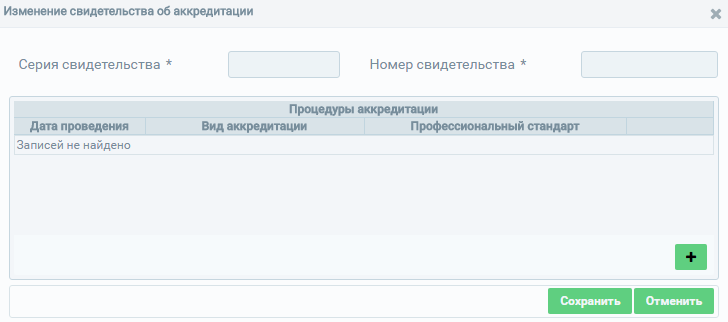 Рисунок 16 – Изменение информации о свидетельстве об аккредитацииВ открывшемся окне (Рисунок 16) необходимо заполнить поля формы ввода, а также табличную часть «Процедуры аккредитации». Для заполнения табличной части необходимо нажать на кнопку , после чего откроется окно ввода информации о процедурах аккредитации (Рисунок 17). Описание полей представлено в Таблице 6. Поля, отмеченные знаком «*» («звездочка»), обязательны для заполнения.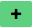 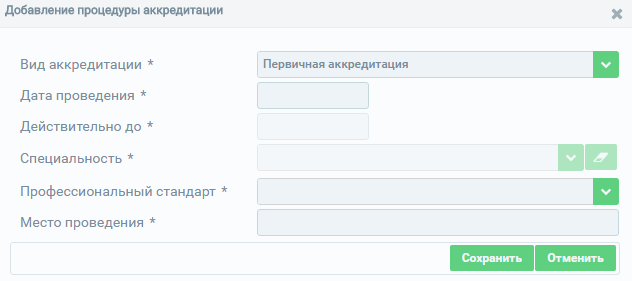 Рисунок 17 – Добавление процедуры аккредитацииТаблица 5 – Описание сведений, вводимых о свидетельстве об аккредитацииДля подтверждения введенных в табличную часть данных нажмите на кнопку «Сохранить» (Рисунок 17). Для отмены ввода без сохранения данных нажмите на кнопку «Отменить».После сохранения данных, введенных в табличную часть «Процедуры аккредитации» появится возможность редактирования или удаления записи. Для изменения записи нажмите на кнопку  , для удаления -  (Рисунок 18).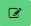 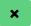 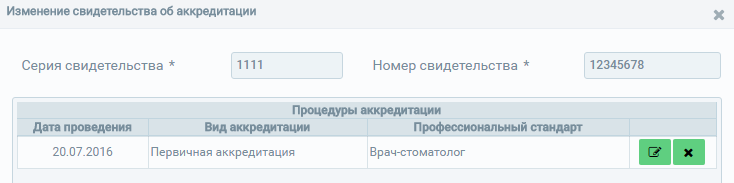 Рисунок 18 – Редактирование или удаление записи о процедуре аккредитацииПосле сохранения данных, введенных в табличную часть «Процедуры аккредитации», сохраните изменения в окне изменения данных о свидетельстве об аккредитации, нажав на кнопку «Сохранить» (Рисунок 16). Для отмены ввода без сохранения данных нажмите на кнопку «Отменить».4.1.2.3	Ввод данных о трудоустройстве в личное дело сотрудникаДля ввода данных в блок «Личное дело» необходимо воспользоваться кнопкой «Создать» (Рисунок 19), после нажатия на которую появится форма ввода записи о трудоустройстве (Рисунок 20).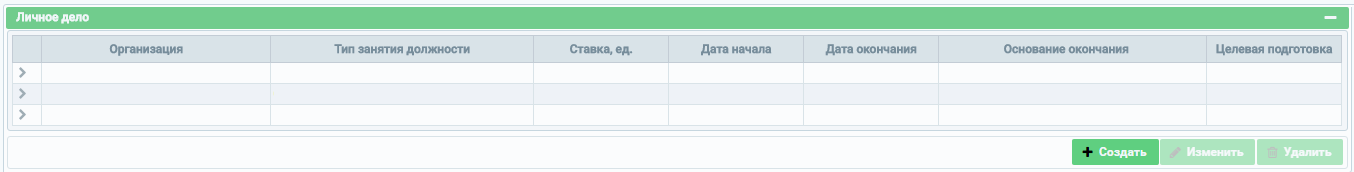 Рисунок 19 – Блок «Личное дело»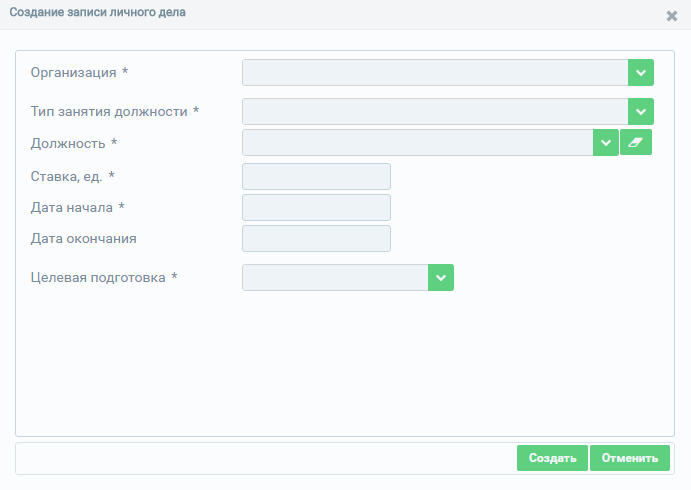 Рисунок 20 – Форма добавления записи в личное делоВ открывшемся окне (Рисунок 20) необходимо заполнить поля формы ввода (описание полей представлено в Таблице 6). Поля, отмеченные знаком «*» («звездочка»), обязательны для заполнения.Таблица 6 – Описание сведений, вводимых в личное дело сотрудникаДля сохранения введенных данных необходимо воспользоваться кнопкой «Создать» (Рисунок 20), после нажатия на которую, окно ввода закроется, и осуществится переход к карточке медицинского работника.Для закрытия формы ввода без сохранения данных необходимо нажать на кнопку «Отменить», после нажатия на которую осуществится переход к карточке медицинского работника.После ввода и сохранения данных о трудоустройстве медицинского работника появляется возможность редактирования записей. Для изменения введенной информации необходимо выбрать запись и нажать на кнопку «Изменить», после чего откроется окно редактирования данных.ПРИЛОЖЕНИЯПриложение 1. Форма заявки на предоставление доступа в Федеральный регистр медицинских работниковПрошу предоставить пользователю права роли {Наименование роли} (см. в Приложении 2. Матрица прав и ролей пользователей Федерального регистра медицинских работников) в промышленной версии Федерального регистра медицинских работников на платформе Специализированных информационных систем учета и мониторинга по отдельным нозологиям и категориям граждан ЕГИСЗ. Сведения о пользователе приведены в таблице 7.Таблица 7 – Сведения о пользователеПриложение 2. Матрица прав и ролей пользователей Федерального регистра медицинских работниковОбозначениеОписаниеЕГИСЗЕдиная государственная информационная система здравоохраненияЕПГУЕдиный портал государственных услугЕСИАиАЕдиная система идентификации, аутентификации и авторизацииНСИНормативно-справочная информацияПКПерсональный компьютерРФРоссийская ФедерацияФИАСФедеральная информационная адресная системаФРМРФедеральный регистр медицинских работниковНаименование поляОписаниеВид, способ вводаСНИЛСНомер СНИЛСа сотрудникаЧисловое поле ввода в формате ХХХ-ХХХ-ХХХ ХХФамилияФамилия сотрудникаТекстовое поле для ввода с ограничением до 100 символовИмяИмя сотрудникаТекстовое поле для ввода с ограничением до 100 символовОтчествоОтчество сотрудникаТекстовое поле для ввода с ограничением до 100 символовДата рожденияДата рождения сотрудникаПоле для ввода в формате ДД.ММ.ГГГГПолПол сотрудникаПереключатель: мужской/женскийГражданствоГражданство сотрудникаВыпадающий списокСтранаСтрана гражданства сотрудника.Поле становится доступно при выборе значений «Гражданин Российской Федерации и иностранного государства (двойное гражданство)» или «Иностранный гражданин» в поле «Гражданство»Выпадающий списокИННИНН сотрудникаЧисловое поле для ввода. Количество вводимых символов должно быть равно 12Телефон (+7)Телефон сотрудникаЧисловое поле для ввода. Количество вводимых символов должно быть равно 10Отношение к военной службеОтношение к военной службе сотрудникаВыпадающий списокНаименование поляОписаниеВид, способ вводаТип адресаТип адреса сотрудникаВыпадающий списокПроживает сДата, с которой сотрудник проживает по данному адресуПоле для ввода в формате ДД.ММ.ГГГГАдресПараметры адреса сотрудникаКнопка вызова формы для ввода параметров адреса (Рисунок 13, Таблица 3)Наименование поляОписаниеВид, способ вводаСубъектСубъект РФ, в котором проживает/зарегистрирован сотрудникВыпадающий списокНаселенный пунктНаселенный пункт, в котором проживает/зарегистрирован сотрудникСправочное поле. Не доступно для заполнения до указания субъекта.Введите первые несколько символов наименования населенного пункта, а затем выберите значение из выпадающего списка, предложенного системой.Ввод информации осуществляется согласно справочнику ФИАСУлицаУлица, на которой проживает/зарегистрирован сотрудникСправочное поле. Не доступно для заполнения до указания населенного пункта.Введите первые несколько символов наименования улицы, а затем выберите значение из выпадающего списка, предложенного системой.Ввод информации осуществляется согласно справочнику ФИАСДомДом, в котором проживает/зарегистрирован сотрудникСправочное поле. Не доступно для заполнения до указания улицы.Введите первые несколько символов номера дома, а затем выберите значение из выпадающего списка, предложенного системой.Ввод информации осуществляется согласно справочнику ФИАСКвартираКвартира, в которой проживает/зарегистрирован сотрудникТекстовое полеНаименование поляОписаниеВид, способ вводаОбразование получено за рубежомПризнак российского или иностранного образования.Выпадающий списокОставить значение по умолчанию «Нет»Уровень образованияУровень образования, полученного сотрудникомВыпадающий списокГод поступленияГод поступления в образовательное учреждениеЧисловое поле для ввода в формате ГГГГСерия дипломаСерия диплома о профессиональном образованииТекстовое поле для вводаНомер дипломаНомер диплома о профессиональном образованииЧисловое поле для вводаДата выдачиДата выдачи диплома о профессиональном образованииПоле для ввода в формате ДД.ММ.ГГГГОбразовательное учреждениеОбразовательное учреждение, в котором сотрудник получил профессиональное образованиеСправочное поле.Введите первые несколько символов наименования образовательного учреждения, а затем выберите значение из выпадающего списка, предложенного системойСпециальностьСпециальность, указанная в дипломе о профессиональном образованииВыпадающий списокКвалификацияКвалификация, указанная в дипломе о профессиональном образованииВыпадающий списокЦелевое обучениеПризнак целевого обученияВыпадающий списокЗаказчикСубъект-заказчик целевого обученияВыпадающий список№ п/пНаименование поляОписаниеВид, способ ввода1Серия свидетельстваСерия свидетельства об аккредитацииЧисловое поле для ввода. Количество вводимых символов должно быть равно 42Номер свидетельстваНомер свидетельства об аккредитацииЧисловое поле для ввода. Количество вводимых символов должно быть равно 83Процедуры аккредитацииТабличная часть для заполнения процедур аккредитацииДля заполнения табличной части необходимо нажать на кнопку , после чего откроется форма ввода (Рисунок 17).Описание полей табличной части приведено в пунктах 3.1 – 3.6.3.1Вид аккредитацииВид аккредитацииВыпадающий список.Для выбора доступно одно значение – «Первичная аккредитация».Запись со значением «Первичная аккредитация» доступна для ввода только один раз, затем ее возможно отредактировать или удалить (Рисунок 18).3.2Дата проведенияДата проведения аккредитацииПоле для ввода в формате ДД.ММ.ГГГГ3.3Действительно доДата, до которой действительна пройденная процедура аккредитацииПоле типа «Дата» в формате ДД.ММ.ГГГГ.Заполняется автоматически прибавлением 5-ти лет к «Дате проведения».3.4СпециальностьСпециальность, по которой было завершено освоение основной образовательной программы профессионального образованияВыпадающий список3.5Профессиональный стандартСтандарт для осуществления профессиональной деятельностиВыпадающий список.Для выбора доступны следующие значения: «Врач-стоматолог» и «Провизор».3.6Место проведенияОбразовательное учреждение, где проводилась аккредитацияСправочное поле.Введите первые несколько символов наименования образовательного учреждения, а затем выберите значение из выпадающего списка, предложенного системойНаименование поляОписаниеВид, способ вводаОрганизацияНаименование организации, в которой трудоустроен работникПоле не доступно для редактирования.Значение поля заполняется по умолчанию наименованием организации, к которой привязан пользователь, вносящий данные в регистрСтруктурное подразделениеНаименование структурного подразделения, относящееся к выбранной организации. Если было указано стационарное подразделение, то появляется дополнительное поле «Отделение стационара»Выпадающий список.В списке отображаются доступные для выбора подразделения, указанные для медицинской организации.Если необходимое подразделение отсутствует в списке, его необходимо добавить в паспорте организации в Федеральном регистре медицинских организаций (ФРМО)Отделение стационараНаименование отделения стационара, относящееся к выбранному структурному подразделениюВыпадающий список.В списке отображаются доступные для выбора отделения стационара, указанные для выбранного подразделения медицинской организации.Если необходимое отделение стационара отсутствует в списке, его необходимо добавить в паспорте организации в Федеральном регистре медицинских организаций (ФРМО)Тип занятия должностиТип занимаемой должностиВыпадающий список.Значения для выбора:- Основная должность;- Совмещение;- Совместительство (внутреннее);- Совместительство (внешнее).Для выбора значений в данном поле задаются условия (см. сноску)ДолжностьДолжность сотрудникаВыпадающий списокСтавка, ед.Ставка сотрудника на указанной должностиЧисловое поле для ввода с ограничением до 6 символов.Возможен ввод дробной части в формате х.ххххДата началаДата начала работы в указанной должностиПоле для ввода в формате ДД.ММ.ГГГГДата окончанияДата окончания работы в указанной должности.Если установлена дата окончания, то появляется дополнительное поле «Основание окончания»Поле для ввода в формате ДД.ММ.ГГГГОснование окончанияПричина прекращения работы в указанной должностиВыпадающий список.Если выбрано значение «Увольнение», то появляется дополнительное поле «Причина увольнения»Причина увольненияПричина увольнения с занимаемой должностиВыпадающий списокЦелевая подготовкаПараметр наличия/отсутствия целевой подготовкиВыпадающий список№ п/пСНИЛС ФамилияИмяОтчествоАдрес электронной почты Субъект РФПолное наименование медицинской организацииилиобразовательного учрежденияКраткое наименование медицинской организацииилиобразовательного учрежденияНаименование ролиПривилегии/Роли ФРМРРаботник МЗ (Министерства здравоохранения) Работник ОУЗ (Органа управления здравоохранением)Работник МО (Медицинской организации)Работник ОУ (Образовательного учреждения)Блок «Персональные данные»Блок «Персональные данные»Блок «Персональные данные»Блок «Персональные данные»Блок «Персональные данные»Просмотр персональных данных++++Создание мед. работников (Добавление персональных данных)++Редактирование персональных данных++Блок «Адреса»Блок «Адреса»Блок «Адреса»Блок «Адреса»Блок «Адреса»Просмотр адресов мед. работника++++Создание адресов мед. работника++Редактирование адресов мед. работника++Удаление адресов мед. работника++Блок «Образование»Блок «Образование»Блок «Образование»Блок «Образование»Блок «Образование»Просмотр записей об образовании мед. работника++++Создание записей об образовании мед. работника++Редактирование записей об образовании мед. работника++Удаление записей об образовании мед. работника++Блок «Личное дело»Блок «Личное дело»Блок «Личное дело»Блок «Личное дело»Блок «Личное дело»Просмотр записей о трудоустройстве мед. работника++++Создание записей о трудоустройстве мед. работника+Редактирование записей о трудоустройстве мед. работника+Удаление записей о трудоустройстве мед. работникаБлок «Награды»Блок «Награды»Блок «Награды»Блок «Награды»Блок «Награды»Просмотр записей о наградах мед. работника++++Создание записей о наградах мед. работника+Редактирование записей о наградах мед. работника+Удаление записей о наградах мед. работника+Общие привилегииОбщие привилегииОбщие привилегииОбщие привилегииОбщие привилегииПросмотр НСИ++++Доступ уровня федерации+Доступ уровня региона+Доступ уровня образовательного учреждения+